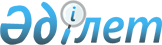 Мәслихаттың "Бейімбет Майлин ауданының 2023-2025 жылдарға арналған аудандық бюджеті туралы" 2022 жылғы 28 желтоқсандағы № 154 шешіміне өзгерістер енгізу туралыҚостанай облысы Бейімбет Майлин ауданы мәслихатының 2023 жылғы 5 мамырдағы № 19 шешімі
      Бейімбет Майлин ауданының мәслихаты ШЕШТІ:
      1. Мәслихаттың "Бейімбет Майлин ауданының 2023-2025 жылдарға арналған аудандық бюджеті туралы" 2022 жылғы 28 желтоксандағы № 154 шешіміне мынадай өзгерістер енгізілсін:
      көрсетілген шешімнің 1-тармағы жаңа редакцияда баяндалсын:
      "1. 2023-2025 жылдарға арналған аудандық бюджет тиісінше 1, 2 және 3-қосымшаларға сәйкес, оның ішінде 2023 жылға мынадай көлемдерде бекітілсін:
      1) кірістер - 7 632 209,6 мың теңге, оның iшiнде:
      салықтық түсімдер бойынша - 3 499 535,0 мың теңге;
      салықтық емес түсімдер бойынша - 20 618,0 мың теңге;
      негiзгi капиталды сатудан түсетiн түсiмдер бойынша - 37 663,0 мың теңге;
      трансферттер түсімдері бойынша - 4 074 393,6 мың теңге; 
      2) шығындар - 7 595 641,5 мың теңге;
      3) таза бюджеттiк кредиттеу - 46 834,0 мың теңге, оның iшiнде:
      бюджеттiк кредиттер - 113 850,0 мың теңге;
      бюджеттiк кредиттердi өтеу - 67 016,0 мың теңге;
      4) қаржы активтерімен операциялар бойынша сальдо - 39 200,0 мың теңге;
      5) бюджет тапшылығы (профициті) - -49 465,9 мың теңге;
      6) бюджет тапшылығын қаржыландыру (профицитін пайдалану) - 49 465,9 мың теңге."; 
      көрсетілген шешімнің 5-тармағы алып тасталсын;
      көрсетілген шешімнің 8-тармағы жаңа редакцияда жазылсын: 
      "8. Бейімбет Майлин ауданының жергілікті атқарушы органының 2023 жылға арналған резерві 23 112,4 мың теңге сомасында бекітілсін.";
      көрсетілген шешімнің 1, 2 және 3-қосымшалары осы шешімнің 1, 2 және 3-қосымшаларына сәйкес жаңа редакцияда жазылсын.
      2. Осы шешім 2023 жылдың 1 қаңтардан бастап қолданысқа енгізіледі. 2023 жылға арналған аудандық бюджет 2024 жылға арналған аудандық бюджет 2025 жылға арналған аудандық бюджет
					© 2012. Қазақстан Республикасы Әділет министрлігінің «Қазақстан Республикасының Заңнама және құқықтық ақпарат институты» ШЖҚ РМК
				
      Бейімбет Майлин аудан мәслихатының төрағасы 

Д. Мартин
Мәслихаттың2023 жылғы 5 мамырдағы№ 19 шешіміне1-қосымшаМәслихаттың2022 жылғы 28 желтоқсандағы№ 154 шешіміне1-қосымша
Санаты
Санаты
Санаты
Санаты
Санаты
Сомасы, мың теңге
Сыныбы
Сыныбы
Сыныбы
Сыныбы
Сомасы, мың теңге
Кіші сыныбы
Кіші сыныбы
Кіші сыныбы
Сомасы, мың теңге
Атауы
Сомасы, мың теңге
І. Кірістер
7 632 209,6
1
Салықтық түсімдер
3 499 535,0
01
Табыс салығы
1 547 293,0
1
Корпоративтік табыс салығы
247 177,0
2
Жеке табыс салығы
1 300 116,0
03
Әлеуметтік салық
887 000,0
1
Әлеуметтік салық
887 000,0
04
Меншiкке салынатын салықтар
954 463,0
1
Мүлiкке салынатын салықтар
948 350,0
3
Жер салығы
3 045,0
4
Көлік құралдарына салынатын салық
3 068,0
05
Тауарларға, жұмыстарға және қызметтерге салынатын iшкi салықтар
92 823,0
2
Акциздер
5280,0
3
Табиғи және басқа да ресурстарды пайдаланғаны үшiн түсетiн түсiмдер
72 595,0
4
Кәсiпкерлiк және кәсiби қызметтi жүргiзгенi үшiн алынатын алымдар
14 948,0
08
Заңдық маңызы бар әрекеттерді жасағаны және (немесе) оған уәкілеттігі бар мемлекеттік органдар немесе лауазымды адамдар құжаттар бергені үшін алынатын міндетті төлемдер
17 956,0
1
Мемлекеттік баж
17 956,0
2
Салықтық емес түсімдер
20 618,0
01
Мемлекеттік меншіктен түсетін кірістер
12 017,0
5
Мемлекет меншігіндегі мүлікті жалға беруден түсетін кірістер
1 068,0
7
Мемлекеттік бюджеттен берілген кредиттер бойынша сыйақылар
10 827,0
9
Мемлекет меншігінен түсетін басқа да кірістер 
122,0
04
Мемлекеттік бюджеттен қаржыландырылатын, сондай-ақ Қазақстан Республикасы Ұлттық Банкінің бюджетінен (шығыстар сметасынан) ұсталатын және қаржыландырылатын мемлекеттік мекемелер салатын айыппұлдар, өсімпұлдар, санкциялар, өндіріп алулар
1 068,0
1
Мұнай секторы ұйымдарынан, Жәбірленушілерге өтемақы қорынан және Білім беру инфрақұрылымын қолдау қорынан түсетін түсімдерді қоспағанда, мемлекеттік бюджеттен қаржыландырылатын, сондай-ақ Қазақстан Республикасы Ұлттық Банкінің бюджетінен (шығыстар сметасынан) ұсталатын және қаржыландырылатын мемлекеттік мекемелер салатын айыппұлдар, өсімпұлдар, санкциялар, өндіріп алулар
1 068,0
06
Басқа да салықтық емес түсiмдер 
7 533,0
1
Басқа да салықтық емес түсiмдер 
7 533,0
3
Негізгі капиталды сатудан түсетін түсімдер
37 663,0
01
Мемлекеттік мекемелерге бекітілген мемлекеттік мүлікті сату
14 483,0
1
Мемлекеттік мекемелерге бекітілген мемлекеттік мүлікті сату
14 483,0
03
Жердi және материалдық емес активтердi сату
23 180,0
1
Жерді сату
7 430,0
2
Материалдық емес активтерді сату 
15 750,0
4
Трансферттердің түсімдері
4 074 393,6
01
Төмен тұрған мемлекеттiк басқару органдарынан трансферттер
1,4
3
Аудандық маңызы бар қалалардың, ауылдардың, кенттердің, аулдық округтардың бюджеттерінен трансферттер
1,4
02
Мемлекеттiк басқарудың жоғары тұрған органдарынан түсетiн трансферттер
4 074 392,2
2
Облыстық бюджеттен түсетiн трансферттер
4 074 392,2
Функционалдық топ
Функционалдық топ
Функционалдық топ
Функционалдық топ
Функционалдық топ
Сомасы, мың теңге
Функционалдық кіші топ
Функционалдық кіші топ
Функционалдық кіші топ
Функционалдық кіші топ
Сомасы, мың теңге
мың теңге
мың теңге
мың теңге
Сомасы, мың теңге
Бағдарлама
Бағдарлама
Сомасы, мың теңге
Атауы
Сомасы, мың теңге
ІІ. Шығындар
7 595 641,5
01
Жалпы сипаттағы мемлекеттiк көрсетілетін қызметтер 
1 213 151,3
1
Мемлекеттiк басқарудың жалпы функцияларын орындайтын өкiлдi, атқарушы және басқа органдар
261 522,0
112
Аудан (облыстық маңызы бар қала) мәслихатының аппараты
43 398,0
001
Аудан (облыстық маңызы бар қала) мәслихатының қызметін қамтамасыз ету жөніндегі қызметтер
43 398,0
122
Аудан (облыстық маңызы бар қала) әкімінің аппараты
218 124,0
001
Аудан (облыстық маңызы бар қала) әкімінің қызметін қамтамасыз ету жөніндегі қызметтер
196 304,0
003
Мемлекеттік органның күрделі шығыстары
21 820,0
2
Қаржылық қызмет
1 543,0
459
Ауданның (облыстық маңызы бар қаланың) экономика және қаржы бөлімі
1 543,0
003
Салық салу мақсатында мүлiктi бағалауды жүргiзу
1 343,0
010
Жекешелендіру, коммуналдық меншікті басқару, жекешелендіруден кейінгі қызмет және осыған байланысты дауларды реттеу
200,0
9
Жалпы сипаттағы өзге де мемлекеттiк қызметтер
950 086,3
458
Ауданның (облыстық маңызы бар қаланың) тұрғын үй-коммуналдық шаруашылығы, жолаушылар көлігі және автомобиль жолдары бөлімі
861 573,1
001
Жергілікті деңгейде тұрғын үй-коммуналдық шаруашылығы, жолаушылар көлігі және автомобиль жолдары саласындағы мемлекеттік саясатты іске асыру жөніндегі қызметтер
37 626,0
013
Мемлекеттік органның күрделі шығыстары
237,5
067
Ведомстволық бағыныстағы мемлекеттік мекемелер мен ұйымдардың күрделі шығыстары
5 820,0
113
Төменгі тұрған бюджеттерге берілетін нысаналы ағымдағы трансферттер
817 889,6
459
Ауданның (облыстық маңызы бар қаланың) экономика және қаржы бөлімі
88 513,2
001
Ауданның (облыстық маңызы бар қаланың) экономикалық саясаттын қалыптастыру мен дамыту, мемлекеттік жоспарлау, бюджеттік атқару және коммуналдық меншігін басқару саласындағы мемлекеттік саясатты іске асыру жөніндегі қызметтер
73 946,0
015
Мемлекеттік органның күрделі шығыстары
1 159,1
113
Төменгі тұрған бюджеттерге берілетін нысаналы ағымдағы трансферттер
13 408,1
02
Қорғаныс
23 195,0
1
Әскери мұқтаждар
21 569,0
122
Аудан (облыстық маңызы бар қала) әкімінің аппараты
21 569,0
005
Жалпыға бірдей әскери міндетті атқару шеңберіндегі іс-шаралар
21 569,0
2
Төтенше жағдайлар жөнiндегi жұмыстарды ұйымдастыру
1 626,0
122
Аудан (облыстық маңызы бар қала) әкімінің аппараты
1 626,0
006
Аудан (облыстық маңызы бар қала) ауқымындағы төтенше жағдайлардың алдын алу және оларды жою
860,0
007
Аудандық (қалалық) ауқымдағы дала өрттерінің, сондай-ақ мемлекеттік өртке қарсы қызмет органдары құрылмаған елдi мекендерде өрттердің алдын алу және оларды сөндіру жөніндегі іс-шаралар
766,0
06
Әлеуметтiк көмек және әлеуметтiк қамсыздандыру
458 489,6
1
Әлеуметтiк қамсыздандыру
40 610,0
451
Ауданның (облыстық маңызы бар қаланың) жұмыспен қамту және әлеуметтік бағдарламалар бөлімі
40 610,0
005
Мемлекеттік атаулы әлеуметтік көмек 
40 610,0
2
Әлеуметтiк көмек
346 525,5
451
Ауданның (облыстық маңызы бар қаланың) жұмыспен қамту және әлеуметтік бағдарламалар бөлімі
346 525,5
002
Жұмыспен қамту бағдарламасы
169 743,0
006
Тұрғын үйге көмек көрсету
1 464,0
007
Жергілікті өкілетті органдардың шешімі бойынша мұқтаж азаматтардың жекелеген топтарына әлеуметтік көмек
29 852,5
010
Үйден тәрбиеленіп оқытылатын мүгедектігі бар балаларды материалдық қамтамасыз ету
1 787,0
014
Мұқтаж азаматтарға үйде әлеуметтiк көмек көрсету
77 468,0
017
Оңалтудың жеке бағдарламасына сәйкес мұқтаж мүгедектігі бар адамдарды протездік-ортопедиялық көмек, сурдотехникалық құралдар, тифлотехникалық құралдар, санаторий-курорттық емделу, мiндеттi гигиеналық құралдармен қамтамасыз ету, арнаулы жүрiп-тұру құралдары, жеке көмекшінің және есту бойынша мүгедектігі бар адамдарға қолмен көрсететiн тіл маманының қызметтері мен қамтамасыз ету
27 343,0
023
Жұмыспен қамту орталықтарының қызметін қамтамасыз ету
38 868,0
9
Әлеуметтiк көмек және әлеуметтiк қамтамасыз ету салаларындағы өзге де қызметтер
71 354,1
451
Ауданның (облыстық маңызы бар қаланың) жұмыспен қамту және әлеуметтік бағдарламалар бөлімі
71 354,1
001
Жергілікті деңгейде халық үшін әлеуметтік бағдарламаларды жұмыспен қамтуды қамтамасыз етуді іске асыру саласындағы мемлекеттік саясатты іске асыру жөніндегі қызметтер
49 540,0
011
Жәрдемақыларды және басқа да әлеуметтік төлемдерді есептеу, төлеу мен жеткізу бойынша қызметтерге ақы төлеу
717,1
021
Мемлекеттік органның күрделі шығыста
1 050,0
050
Қазақстан Республикасында мүгедектігі бар адамдардың құқықтарын қамтамасыз етуге және өмір сүру сапасын жақсарту
20 283,0
07
Тұрғын үй-коммуналдық шаруашылық
1 829 147,6
1
Тұрғын үй шаруашылығы
330 430,0
458
Ауданның (облыстық маңызы бар қаланың) тұрғын үй-коммуналдық шаруашылығы, жолаушылар көлігі және автомобиль жолдары бөлімі
21 000,0
004
Азаматтардың жекелеген санаттарын тұрғын үймен қамтамасыз ету
21 000,0
466
Ауданның (облыстық маңызы бар қаланың) сәулет, қала құрылысы және құрылыс бөлімі
309 430,0
003
Коммуналдық тұрғын үй қорының тұрғын үйін жобалау және (немесе) салу, реконструкциялау
306 840,0
004
Инженерлік-коммуникациялық инфрақұрылымды жобалау, дамыту және (немесе) жайластыру
2 590,0
2
Коммуналдық шаруашылық
1 498 717,6
458
Ауданның (облыстық маңызы бар қаланың) тұрғын үй-коммуналдық шаруашылығы, жолаушылар көлігі және автомобиль жолдары бөлімі
352 562,0
028
Коммуналдық шаруашылығын дамыту
16 167,0
058
Елді мекендердегі сумен жабдықтау және су бұру жүйелерін дамыту
336 395,0
466
Ауданның (облыстық маңызы бар қаланың) сәулет, қала құрылысы және құрылыс бөлімі
1 146 155,6
058
Елді мекендердегі сумен жабдықтау және су бұру жүйелерін дамыту
1 146 155,6
08
Мәдениет, спорт, туризм және ақпараттық кеңістiк
530 418,3
1
Мәдениет саласындағы қызмет
181 582,0
455
Ауданның (облыстық маңызы бар қаланың) мәдениет және тілдерді дамыту бөлімі
181 582,0
003
Мәдени-демалыс жұмысын қолдау
181 582,0
2
Спорт
114 005,5
465
Ауданның (облыстық маңызы бар қаланың) дене шынықтыру және спорт бөлімі
94 005,5
001
Жергілікті деңгейде дене шынықтыру және спорт саласындағы мемлекеттік саясатты іске асыру жөніндегі қызметтер
17 252,0
004
Мемлекеттік органның күрделі шығыста
17 820,0
005
Ұлттық және бұқаралық спорт түрлерін дамыту
40 822,0
006
Аудандық (облыстық маңызы бар қалалық) деңгейде спорттық жарыстар өткiзу
6 591,0
007
Әртүрлi спорт түрлерi бойынша аудан (облыстық маңызы бар қала) құрама командаларының мүшелерiн дайындау және олардың облыстық спорт жарыстарына қатысуы
11 520,5
466
Ауданның (облыстық маңызы бар қаланың) сәулет, қала құрылысы және құрылыс бөлімі
20 000,0
008
Cпорт объектілерін дамыту
20 000,0
3
Ақпараттық кеңiстiк
138 327,0
455
Ауданның (облыстық маңызы бар қаланың) мәдениет және тілдерді дамыту бөлімі
126 357,0
006
Аудандық (қалалық) кiтапханалардың жұмыс iстеуi
105 051,0
007
Мемлекеттік тілді және Қазақстан халқының басқа да тілдерін дамыту
21 306,0
456
Ауданның (облыстық маңызы бар қаланың) ішкі саясат бөлімі
11 970,0
002
Мемлекеттік ақпараттық саясат жүргізу жөніндегі қызметтер
11 970,0
9
Мәдениет, спорт, туризм және ақпараттық кеңiстiктi ұйымдастыру жөнiндегi өзге де қызметтер
96 503,8
455
Ауданның (облыстық маңызы бар қаланың) мәдениет және тілдерді дамыту бөлімі
50 287,8
001
Жергілікті деңгейде тілдерді және мәдениетті дамыту саласындағы мемлекеттік саясатты іске асыру жөніндегі қызметтер
22 616,0
010
Мемлекеттік органның күрделі шығыстары
240,8
032
Ведомстволық бағыныстағы мемлекеттік мекемелер мен ұйымдардың күрделі шығыстары
27 431,0
456
Ауданның (облыстық маңызы бар қаланың) ішкі саясат бөлімі
46 216,0
001
Жергілікті деңгейде ақпарат, мемлекеттілікті нығайту және азаматтардың әлеуметтік сенімділігін қалыптастыру саласында мемлекеттік саясатты іске асыру жөніндегі қызметтер
25 239,0
003
Жастар саясаты саласында іс-шараларды іске асыру
20 473,0
006
Мемлекеттік органның күрделі шығыстары
504,0
09
Отын-энергетика кешенi және жер қойнауын пайдалану
470 364,0
1
Отын және энергетика
2 120,0
466
Ауданның (облыстық маңызы бар қаланың) сәулет, қала құрылысы және құрылыс бөлімі
2 120,0
009
Жылу-энергетикалық жүйені дамыту
2 120,0
9
Отын-энергетика кешені және жер қойнауын пайдалану саласындағы өзге де қызметтер
468 244,0
466
Ауданның (облыстық маңызы бар қаланың) сәулет, қала құрылысы және құрылыс бөлімі
468 244,0
036
Газ тасымалдау жүйесін дамыту
468 244,0
10
Ауыл, су, орман, балық шаруашылығы, ерекше қорғалатын табиғи аумақтар, қоршаған ортаны және жануарлар дүниесін қорғау, жер қатынастары
91 075,7
1
Ауыл шаруашылығы
42 747,0
462
Ауданның (облыстық маңызы бар қаланың) ауыл шаруашылығы бөлімі
42 747,0
001
Жергілікті деңгейде ауыл шаруашылығы саласындағы мемлекеттік саясатты іске асыру жөніндегі қызметтер
42 290,0
006
Мемлекеттік органның күрделі шығыстары
457,0
6
Жер қатынастары
24 475,7
463
Ауданның (облыстық маңызы бар қаланың) жер қатынастары бөлімі
24 475,7
001
Аудан (облыстық маңызы бар қала) аумағында жер қатынастарын реттеу саласындағы мемлекеттік саясатты іске асыру жөніндегі қызметтер
24 236,0
007
Мемлекеттік органның күрделі шығыстары
239,7
9
Ауыл, су, орман, балық шаруашылығы, қоршаған ортаны қорғау және жер қатынастары саласындағы басқа да қызметтер
23 853,0
459
Ауданның (облыстық маңызы бар қаланың) экономика және қаржы бөлімі
23 853,0
099
Мамандарға әлеуметтік қолдау көрсету жөніндегі шараларды іске асыру
23 853,0
11
Өнеркәсіп, сәулет, қала құрылысы және құрылыс қызметі
33 806,6
2
Сәулет, қала құрылысы және құрылыс қызметі
33 806,6
466
Ауданның (облыстық маңызы бар қаланың) сәулет, қала құрылысы және құрылыс бөлімі
33 806,6
001
Құрылыс, облыс қалаларының, аудандарының және елді мекендерінің сәулеттік бейнесін жақсарту саласындағы мемлекеттік саясатты іске асыру және ауданның (облыстық маңызы бар қаланың) аумағын оңтайла және тиімді қала құрылыстық игеруді қамтамасыз ету жөніндегі қызметтер 
33 568,0
015
Мемлекеттік органның күрделі шығыстары
238,6
12
Көлiк және коммуникация
834 462,0
1
Автомобиль көлiгi
834 462,0
458
Ауданның (облыстық маңызы бар қаланың) тұрғын үй-коммуналдық шаруашылығы, жолаушылар көлігі және автомобиль жолдары бөлімі
834 462,0
023
Автомобиль жолдарының жұмыс істеуін қамтамасыз ету
55 016,0
051
Көлiк инфрақұрылымының басым жобаларын іске асыру
779 446,0
13
Басқалар
477 715,1
3
Кәсiпкерлiк қызметтi қолдау және бәсекелестікті қорғау
18 918,7
469
Ауданның (облыстық маңызы бар қаланың) кәсіпкерлік бөлімі
18 918,7
001
Жергілікті деңгейде кәсіпкерлікті дамыту саласындағы мемлекеттік саясатты іске асыру жөніндегі қызметтер
18 670,0
004
Мемлекеттік органның күрделі шығыстары
248,7
9
Басқалар
458 796,4
459
Ауданның (облыстық маңызы бар қаланың) экономика және қаржы бөлімі
23 112,4
012
Ауданның (облыстық маңызы бар қаланың) жергілікті атқарушы органының резерві
23 112,4
466
Ауданның (облыстық маңызы бар қаланың) сәулет, қала құрылысы және құрылыс бөлімі
435 684,0
079
"Ауыл-Ел бесігі" жобасы шеңберінде ауылдық елді мекендердегі әлеуметтік және инженерлік инфрақұрылымдарды дамыту
435 684,0
14
Борышқа қызмет көрсету
10 723,0
1
Борышқа қызмет көрсету
10 723,0
459
Ауданның (облыстық маңызы бар қаланың) экономика және қаржы бөлімі
10 723,0
021
Жергілікті атқарушы органдардың облыстық бюджеттен қарыздар бойынша сыйақылар мен өзге де төлемдерді төлеу бойынша борышына қызмет көрсету
10 723,0
15
Трансферттер
1 623 093,3
1
Трансферттер
1 623 093,3
459
Ауданның (облыстық маңызы бар қаланың) экономика және қаржы бөлімі
1 623 093,3
006
Пайдаланылмаған (толық пайдаланылмаған) нысаналы трансферттерді қайтару
112,9
007
Бюджеттік алып коюлар
1 295 788,0
038
Субвенциялар
316 650,0
039
Заңнаманың өзгеруіне байланысты жоғары тұрған бюджеттен төмен тұрған бюджеттерге өтемақыға берілетін ағымдағы нысаналы трансферттер
10 533,0
054
Қазақстан Республикасының Ұлттық қорынан берілетін нысаналы трансферт есебінен республикалық бюджеттен бөлінген пайдаланылмаған (түгел пайдаланылмаған) нысаналы трансферттердің сомасын қайтару
9,4
III. Таза бюджеттік кредиттеу
46 834,0
Бюджеттік кредиттер
113 850,0
10
Ауыл, су, орман, балық шаруашылығы, ерекше қорғалатын табиғи аумақтар, қоршаған ортаны және жануарлар дүниесін қорғау, жер қатынастары
113 850,0
9
Ауыл, су, орман, балық шаруашылығы, қоршаған ортаны қорғау және жер қатынастары саласындағы басқа да қызметтер
113 850,0
459
Ауданның (облыстық маңызы бар қаланың) экономика және қаржы бөлімі
113 850,0
018
Мамандарды әлеуметтік қолдау шараларын іске асыру үшін бюджеттік кредиттер
113 850,0
Бюджеттік кредиттерді өтеу
67 016,0
5
Бюджеттік кредиттерді өтеу
67 016,0
01
Бюджеттік кредиттерді өтеу
67 016,0
1
Мемлекеттік бюджеттен берілген бюджеттік кредиттерді өтеу
67 016,0
IV. Қаржы активтерімен операциялар бойынша сальдо
39 200,0
Қаржы активтерін сатып алу
39 200,0
13
Басқалар
39 200,0
9
Басқалар
39 200,0
458
Ауданның (облыстық маңызы бар қаланың) тұрғын үй-коммуналдық шаруашылығы, жолаушылар көлігі және автомобиль жолдары бөлімі
39 200,0
065
Заңды тұлғалардың жарғылық капиталын қалыптастыру немесе ұлғайту
39 200,0
V. Бюджет тапшылығы (профициті)
-49 465,9
VІ. Бюджет тапшылығын қаржыландыру (профицитін пайдалану) 
49 465,9Мәслихаттың2023 жылғы 5 мамырдағы№ 19 шешіміне2-қосымшаМәслихаттың2022 жылғы 28 желтоқсандағы№ 154 шешіміне2-қосымша
Санаты
Санаты
Санаты
Санаты
Санаты
Сомасы, мың теңге
Сыныбы
Сыныбы
Сыныбы
Сыныбы
Сомасы, мың теңге
Кіші сыныбы
Кіші сыныбы
Кіші сыныбы
Сомасы, мың теңге
Атауы
Сомасы, мың теңге
І. Кірістер
6 699 865,0
1
Салықтық түсімдер
3 723 542,0
01
Табыс салығы
1 708 067,0
1
Корпоративтік табыс салығы
267 471,0
2
Жеке табыс салығы
1 440 596,0
03
Әлеуметтік салық
911 645,0
1
Әлеуметтік салық
911 645,0
04
Меншiкке салынатын салықтар
1 002 226,0
1
Мүлiкке салынатын салықтар
995 767,0
3
Жер салығы
3 391,0
4
Көлік құралдарына салынатын салық
3068,0
05
Тауарларға, жұмыстарға және қызметтерге салынатын iшкi салықтар
96 715,0
2
Акциздер
5 280,0
3
Табиғи және басқа да ресурстарды пайдаланғаны үшiн түсетiн түсiмдер
74 993,0
4
Кәсiпкерлiк және кәсiби қызметтi жүргiзгенi үшiн алынатын алымдар
16 442,0
08
Заңдық маңызы бар әрекеттерді жасағаны және (немесе) оған уәкілеттігі бар мемлекеттік органдар немесе лауазымды адамдар құжаттар бергені үшін алынатын міндетті төлемдер
4 889,0
1
Мемлекеттік баж
4 889,0
2
Салықтық емес түсімдер
31 709,0
01
Мемлекеттік меншіктен түсетін кірістер
12 108,0
5
Мемлекет меншігіндегі мүлікті жалға беруден түсетін кірістер
1 142,0
7
Мемлекеттік бюджеттен берілген кредиттер бойынша сыйақылар
10 827,0
9
Мемлекет меншігінен түсетін басқа да кірістер 
139,0
04
Мемлекеттік бюджеттен қаржыландырылатын, сондай-ақ Қазақстан Республикасы Ұлттық Банкінің бюджетінен (шығыстар сметасынан) ұсталатын және қаржыландырылатын мемлекеттік мекемелер салатын айыппұлдар, өсімпұлдар, санкциялар, өндіріп алулар
774,0
1
Мұнай секторы ұйымдарынан және Жәбірленушілерге өтемақы қорына түсетін түсімдерді қоспағанда, мемлекеттік бюджеттен қаржыландырылатын, сондай-ақ Қазақстан Республикасы Ұлттық Банкінің бюджетінен (шығыстар сметасынан) ұсталатын және қаржыландырылатын мемлекеттік мекемелер салатын айыппұлдар, өсімпұлдар, санкциялар, өндіріп алулар
774,0
06
Басқа да салықтық емес түсiмдер 
18 827,0
1
Басқа да салықтық емес түсiмдер 
18 827,0
3
Негізгі капиталды сатудан түсетін түсімдер
27 244,0
01
Мемлекеттік мекемелерге бекітілген мемлекеттік мүлікті сату
8 309,0
1
Мемлекеттік мекемелерге бекітілген мемлекеттік мүлікті сату
8 309,0
03
Жердi және материалдық емес активтердi сату
18 935,0
1
Жерді сату
4 762,0
2
Материалдық емес активтерді сату 
14 173,0
4
Трансферттердің түсімдері
2 917 370,0
02
Мемлекеттiк басқарудың жоғары тұрған органдарынан түсетiн трансферттер
2 917 370,0
2
Облыстық бюджеттен түсетiн трансферттер
2 917 370,0
Функционалдық топ
Функционалдық топ
Функционалдық топ
Функционалдық топ
Функционалдық топ
Сомасы, мың теңге
Функционалдық кіші топ
Функционалдық кіші топ
Функционалдық кіші топ
Функционалдық кіші топ
Сомасы, мың теңге
мың теңге
мың теңге
мың теңге
Сомасы, мың теңге
Бағдарлама
Бағдарлама
Сомасы, мың теңге
Атауы
Сомасы, мың теңге
ІІ. Шығындар
6 699 865,0
01
Жалпы сипаттағы мемлекеттiк көрсетілетін қызметтер 
491 553,0
1
Мемлекеттiк басқарудың жалпы функцияларын орындайтын өкiлдi, атқарушы және басқа органдар
134 692,0
112
Аудан (облыстық маңызы бар қала) мәслихатының аппараты
43 801,0
001
Аудан (облыстық маңызы бар қала) мәслихатының қызметін қамтамасыз ету жөніндегі қызметтер
43 801,0
122
Аудан (облыстық маңызы бар қала) әкімінің аппараты
90 891,0
001
Аудан (облыстық маңызы бар қала) әкімінің қызметін қамтамасыз ету жөніндегі қызметтер
90 891,0
2
Қаржылық қызмет
1 613,0
459
Ауданның (облыстық маңызы бар қаланың) экономика және қаржы бөлімі
1 613,0
003
Салық салу мақсатында мүлiктi бағалауды жүргiзу
1 404,0
010
Жекешелендіру, коммуналдық меншікті басқару, жекешелендіруден кейінгі қызмет және осыған байланысты дауларды реттеу
209,0
9
Жалпы сипаттағы өзге де мемлекеттiк қызметтер
355 248,0
458
Ауданның (облыстық маңызы бар қаланың) тұрғын үй-коммуналдық шаруашылығы, жолаушылар көлігі және автомобиль жолдары бөлімі
272 194,0
001
Жергілікті деңгейде тұрғын үй-коммуналдық шаруашылығы, жолаушылар көлігі және автомобиль жолдары саласындағы мемлекеттік саясатты іске асыру жөніндегі қызметтер
39 644,0
113
Төменгі тұрған бюджеттерге берілетін нысаналы ағымдағы трансферттер
232 550,0
459
Ауданның (облыстық маңызы бар қаланың) экономика және қаржы бөлімі
83 054,0
001
Ауданның (облыстық маңызы бар қаланың) экономикалық саясаттын қалыптастыру мен дамыту, мемлекеттік жоспарлау, бюджеттік атқару және коммуналдық меншігін басқару саласындағы мемлекеттік саясатты іске асыру жөніндегі қызметтер
76 705,0
113
Төменгі тұрған бюджеттерге берілетін нысаналы ағымдағы трансферттер
6 349,0
02
Қорғаныс
11 638,0
1
Әскери мұқтаждар
10 739,0
122
Аудан (облыстық маңызы бар қала) әкімінің аппараты
10 739,0
005
Жалпыға бірдей әскери міндетті атқару шеңберіндегі іс-шаралар
10 739,0
2
Төтенше жағдайлар жөнiндегi жұмыстарды ұйымдастыру
899,0
122
Аудан (облыстық маңызы бар қала) әкімінің аппараты
899,0
006
Аудан (облыстық маңызы бар қала) ауқымындағы төтенше жағдайлардың алдын алу және оларды жою
899,0
06
Әлеуметтiк көмек және әлеуметтiк қамсыздандыру
503 443,0
1
Әлеуметтiк қамсыздандыру
46 479,0
451
Ауданның (облыстық маңызы бар қаланың) жұмыспен қамту және әлеуметтік бағдарламалар бөлімі
46 479,0
005
Мемлекеттік атаулы әлеуметтік көмек 
46 479,0
2
Әлеуметтiк көмек
386 429,0
451
Ауданның (облыстық маңызы бар қаланың) жұмыспен қамту және әлеуметтік бағдарламалар бөлімі
386 429,0
002
Жұмыспен қамту бағдарламасы
206 281,0
006
Тұрғын үйге көмек көрсету
1530,0
007
Жергілікті өкілетті органдардың шешімі бойынша мұқтаж азаматтардың жекелеген топтарына әлеуметтік көмек
31 874,0
010
Үйден тәрбиеленіп оқытылатын мүгедектігі бар балаларды материалдық қамтамасыз ету
1 868,0
014
Мұқтаж азаматтарға үйде әлеуметтiк көмек көрсету
78 566,0
017
Оңалтудың жеке бағдарламасына сәйкес мұқтаж мүгедектігі бар адамдарды протездік-ортопедиялық көмек, сурдотехникалық құралдар, тифлотехникалық құралдар, санаторий-курорттық емделу, мiндеттi гигиеналық құралдармен қамтамасыз ету, арнаулы жүрiп-тұру құралдары, жеке көмекшінің және есту бойынша мүгедектігі бар адамдарға қолмен көрсететiн тіл маманының қызметтері мен қамтамасыз ету
25 709,0
023
Жұмыспен қамту орталықтарының қызметін қамтамасыз ету
40 601,0
9
Әлеуметтiк көмек және әлеуметтiк қамтамасыз ету салаларындағы өзге де қызметтер
70 535,0
451
Ауданның (облыстық маңызы бар қаланың) жұмыспен қамту және әлеуметтік бағдарламалар бөлімі
70 535,0
001
Жергілікті деңгейде халық үшін әлеуметтік бағдарламаларды жұмыспен қамтуды қамтамасыз етуді іске асыру саласындағы мемлекеттік саясатты іске асыру жөніндегі қызметтер
51 722,0
011
Жәрдемақыларды және басқа да әлеуметтік төлемдерді есептеу, төлеу мен жеткізу бойынша қызметтерге ақы төлеу
851,0
050
Қазақстан Республикасында мүгедектігі бар адамдардың құқықтарын қамтамасыз етуге және өмір сүру сапасын жақсарту
17 962,0
07
Тұрғын үй-коммуналдық шаруашылық
361 169,0
1
Тұрғын үй шаруашылығы
15 675,0
458
Ауданның (облыстық маңызы бар қаланың) тұрғын үй-коммуналдық шаруашылығы, жолаушылар көлігі және автомобиль жолдары бөлімі
15 675,0
004
Азаматтардың жекелеген санаттарын тұрғын үймен қамтамасыз ету
15 675,0
2
Коммуналдық шаруашылық
345 494,0
458
Ауданның (облыстық маңызы бар қаланың) тұрғын үй-коммуналдық шаруашылығы, жолаушылар көлігі және автомобиль жолдары бөлімі
345 494,0
058
Елді мекендердегі сумен жабдықтау және су бұру жүйелерін дамыту
345 494,0
08
Мәдениет, спорт, туризм және ақпараттық кеңістiк
533 513,0
1
Мәдениет саласындағы қызмет
215 272,0
455
Ауданның (облыстық маңызы бар қаланың) мәдениет және тілдерді дамыту бөлімі
215 272,0
003
Мәдени-демалыс жұмысын қолдау
215 272,0
2
Спорт
82 304,0
465
Ауданның (облыстық маңызы бар қаланың) дене шынықтыру және спорт бөлімі
82 304,0
001
Жергілікті деңгейде дене шынықтыру және спорт саласындағы мемлекеттік саясатты іске асыру жөніндегі қызметтер
18 095,0
005
Ұлттық және бұқаралық спорт түрлерін дамыту
48 616,0
006
Аудандық (облыстық маңызы бар қалалық) деңгейде спорттық жарыстар өткiзу
6 888,0
007
Әртүрлi спорт түрлерi бойынша аудан (облыстық маңызы бар қала) құрама командаларының мүшелерiн дайындау және олардың облыстық спорт жарыстарына қатысуы
8 705,0
3
Ақпараттық кеңiстiк
160 281,0
455
Ауданның (облыстық маңызы бар қаланың) мәдениет және тілдерді дамыту бөлімі
147 772,0
006
Аудандық (қалалық) кiтапханалардың жұмыс iстеуi
123 257,0
007
Мемлекеттік тілді және Қазақстан халқының басқа да тілдерін дамыту
24 515,0
456
Ауданның (облыстық маңызы бар қаланың) ішкі саясат бөлімі
12 509,0
002
Мемлекеттік ақпараттық саясат жүргізу жөніндегі қызметтер
12 509,0
9
Мәдениет, спорт, туризм және ақпараттық кеңiстiктi ұйымдастыру жөнiндегi өзге де қызметтер
75 656,0
455
Ауданның (облыстық маңызы бар қаланың) мәдениет және тілдерді дамыту бөлімі
25 633,0
001
Жергілікті деңгейде тілдерді және мәдениетті дамыту саласындағы мемлекеттік саясатты іске асыру жөніндегі қызметтер
23 595,0
032
Ведомстволық бағыныстағы мемлекеттік мекемелер мен ұйымдардың күрделі шығыстары
2 038,0
456
Ауданның (облыстық маңызы бар қаланың) ішкі саясат бөлімі
50 023,0
001
Жергілікті деңгейде ақпарат, мемлекеттілікті нығайту және азаматтардың әлеуметтік сенімділігін қалыптастыру саласында мемлекеттік саясатты іске асыру жөніндегі қызметтер
26 639,0
003
Жастар саясаты саласында іс-шараларды іске асыру
23 384,0
09
Отын-энергетика кешенi және жер қойнауын пайдалану
1 154 792,0
9
Отын-энергетика кешені және жер қойнауын пайдалану саласындағы өзге де қызметтер
1 154 792,0
466
Ауданның (облыстық маңызы бар қаланың) сәулет, қала құрылысы және құрылыс бөлімі
1 154 792,0
036
Газ тасымалдау жүйесін дамыту
1 154 792,0
10
Ауыл, су, орман, балық шаруашылығы, ерекше қорғалатын табиғи аумақтар, қоршаған ортаны және жануарлар дүниесін қорғау, жер қатынастары
94 645,0
1
Ауыл шаруашылығы
44 200,0
462
Ауданның (облыстық маңызы бар қаланың) ауыл шаруашылығы бөлімі
44 200,0
001
Жергілікті деңгейде ауыл шаруашылығы саласындағы мемлекеттік саясатты іске асыру жөніндегі қызметтер
44 200,0
6
Жер қатынастары
25 519,0
463
Ауданның (облыстық маңызы бар қаланың) жер қатынастары бөлімі
25 519,0
001
Аудан (облыстық маңызы бар қала) аумағында жер қатынастарын реттеу саласындағы мемлекеттік саясатты іске асыру жөніндегі қызметтер
25 519,0
9
Ауыл, су, орман, балық шаруашылығы, қоршаған ортаны қорғау және жер қатынастары саласындағы басқа да қызметтер
24 926,0
459
Ауданның (облыстық маңызы бар қаланың) экономика және қаржы бөлімі
24 926,0
099
Мамандарға әлеуметтік қолдау көрсету жөніндегі шараларды іске асыру
24 926,0
11
Өнеркәсіп, сәулет, қала құрылысы және құрылыс қызметі
30 743,0
2
Сәулет, қала құрылысы және құрылыс қызметі
30 743,0
466
Ауданның (облыстық маңызы бар қаланың) сәулет, қала құрылысы және құрылыс бөлімі
30 743,0
001
Құрылыс, облыс қалаларының, аудандарының және елді мекендерінің сәулеттік бейнесін жақсарту саласындағы мемлекеттік саясатты іске асыру және ауданның (облыстық маңызы бар қаланың) аумағын оңтайла және тиімді қала құрылыстық игеруді қамтамасыз ету жөніндегі қызметтер 
30 743,0
12
Көлiк және коммуникация
1 283 267,0
1
Автомобиль көлiгi
1 283 267,0
458
Ауданның (облыстық маңызы бар қаланың) тұрғын үй-коммуналдық шаруашылығы, жолаушылар көлігі және автомобиль жолдары бөлімі
1 283 267,0
023
Автомобиль жолдарының жұмыс істеуін қамтамасыз ету
15 288,0
051
Көлiк инфрақұрылымының басым жобаларын іске асыру
1 267 979,0
13
Басқалар
155 845,0
3
Кәсiпкерлiк қызметтi қолдау және бәсекелестікті қорғау
19 861,0
469
Ауданның (облыстық маңызы бар қаланың) кәсіпкерлік бөлімі
19 861,0
001
Жергілікті деңгейде кәсіпкерлікті дамыту саласындағы мемлекеттік саясатты іске асыру жөніндегі қызметтер
19 861,0
9
Басқалар
135 984,0
459
Ауданның (облыстық маңызы бар қаланың) экономика және қаржы бөлімі
15 000,0
012
Ауданның (облыстық маңызы бар қаланың) жергілікті атқарушы органының резерві
15 000,0
466
Ауданның (облыстық маңызы бар қаланың) сәулет, қала құрылысы және құрылыс бөлімі
120 984,0
079
"Ауыл-Ел бесігі" жобасы шеңберінде ауылдық елді мекендердегі әлеуметтік және инженерлік инфрақұрылымдарды дамыту
120 984,0
14
Борышқа қызмет көрсету
10 716,0
1
Борышқа қызмет көрсету
10 716,0
459
Ауданның (облыстық маңызы бар қаланың) экономика және қаржы бөлімі
10 716,0
021
Жергілікті атқарушы органдардың облыстық бюджеттен қарыздар бойынша сыйақылар мен өзге де төлемдерді төлеу бойынша борышына қызмет көрсету
10 716,0
15
Трансферттер
2 068 541,0
1
Трансферттер
2 068 541,0
459
Ауданның (облыстық маңызы бар қаланың) экономика және қаржы бөлімі
2 068 541,0
007
Бюджеттік алып коюлар
1 761 926,0
038
Субвенциялар
296 082,0
039
Заңнаманың өзгеруіне байланысты жоғары тұрған бюджеттен төмен тұрған бюджеттерге өтемақыға берілетін ағымдағы нысаналы трансферттер
10 533,0
III. Таза бюджеттік кредиттеу
-150 579,0
Бюджеттік кредиттер
0,0
Бюджеттік кредиттерді өтеу
150 579,0
5
Бюджеттік кредиттерді өтеу
150 579,0
01
Бюджеттік кредиттерді өтеу
150 579,0
1
Мемлекеттік бюджеттен берілген бюджеттік кредиттерді өтеу
150 579,0
IV. Қаржы активтерімен операциялар бойынша сальдо
0,0
Қаржы активтерін сатып алу
0,0
V. Бюджет тапшылығы (профициті)
150 579,0
VІ. Бюджет тапшылығын қаржыландыру (профицитін пайдалану) 
-150 579,0Мәслихаттың2023 жылғы 5 мамырдағы№ 19 шешіміне3-қосымшаМәслихаттың2022 жылғы 28 желтоқсандағы№ 154 шешіміне3-қосымша
Санаты
Санаты
Санаты
Санаты
Санаты
Сомасы, мың теңге
Сыныбы
Сыныбы
Сыныбы
Сыныбы
Сомасы, мың теңге
Кіші сыныбы
Кіші сыныбы
Кіші сыныбы
Сомасы, мың теңге
Атауы
Сомасы, мың теңге
І. Кірістер
6 061 245,0
1
Салықтық түсімдер
4 018 941,0
01
Табыс салығы
1 864 586,0
1
Корпоративтік табыс салығы
276 834,0
2
Жеке табыс салығы
1 587 752,0
03
Әлеуметтік салық
997 368,0
1
Әлеуметтік салық
997 368,0
04
Меншiкке салынатын салықтар
1 052 014,0
1
Мүлiкке салынатын салықтар
1 045 555,0
3
Жер салығы
3 391,0
4
Көлік құралдарына салынатын салық
3 068,0
05
Тауарларға, жұмыстарға және қызметтерге салынатын iшкi салықтар
99 913,0
2
Акциздер
5 288,0
3
Табиғи және басқа да ресурстарды пайдаланғаны үшiн түсетiн түсiмдер
77 606,0
4
Кәсiпкерлiк және кәсiби қызметтi жүргiзгенi үшiн алынатын алымдар
17 019,0
08
Заңдық маңызы бар әрекеттерді жасағаны және (немесе) оған уәкілеттігі бар мемлекеттік органдар немесе лауазымды адамдар құжаттар бергені үшін алынатын міндетті төлемдер
5 060,0
1
Мемлекеттік баж
5 060,0
2
Салықтық емес түсімдер
31 754,0
01
Мемлекеттік меншіктен түсетін кірістер
12 153,0
5
Мемлекет меншігіндегі мүлікті жалға беруден түсетін кірістер
1 182,0
7
Мемлекеттік бюджеттен берілген кредиттер бойынша сыйақылар
10 827,0
9
Мемлекет меншігінен түсетін басқа да кірістер 
144,0
04
Мемлекеттік бюджеттен қаржыландырылатын, сондай-ақ Қазақстан Республикасы Ұлттық Банкінің бюджетінен (шығыстар сметасынан) ұсталатын және қаржыландырылатын мемлекеттік мекемелер салатын айыппұлдар, өсімпұлдар, санкциялар, өндіріп алулар
774,0
1
Мұнай секторы ұйымдарынан және Жәбірленушілерге өтемақы қорына түсетін түсімдерді қоспағанда, мемлекеттік бюджеттен қаржыландырылатын, сондай-ақ Қазақстан Республикасы Ұлттық Банкінің бюджетінен (шығыстар сметасынан) ұсталатын және қаржыландырылатын мемлекеттік мекемелер салатын айыппұлдар, өсімпұлдар, санкциялар, өндіріп алулар
774,0
06
Басқа да салықтық емес түсiмдер 
18 827,0
1
Басқа да салықтық емес түсiмдер 
18 827,0
3
Негізгі капиталды сатудан түсетін түсімдер
28 197,0
01
Мемлекеттік мекемелерге бекітілген мемлекеттік мүлікті сату
8 599,0
1
Мемлекеттік мекемелерге бекітілген мемлекеттік мүлікті сату
8 599,0
03
Жердi және материалдық емес активтердi сату
19 598,0
1
Жерді сату
4 929,0
2
Материалдық емес активтерді сату 
14 669,0
4
Трансферттердің түсімдері
1 982 353,0
02
Мемлекеттiк басқарудың жоғары тұрған органдарынан түсетiн трансферттер
1 982 353,0
2
Облыстық бюджеттен түсетiн трансферттер
1 982 353,0
Функционалдық топ
Функционалдық топ
Функционалдық топ
Функционалдық топ
Функционалдық топ
Сомасы, мың теңге
Функционалдық кіші топ
Функционалдық кіші топ
Функционалдық кіші топ
Функционалдық кіші топ
Сомасы, мың теңге
мың теңге
мың теңге
мың теңге
Сомасы, мың теңге
Бағдарлама
Бағдарлама
Сомасы, мың теңге
Атауы
Сомасы, мың теңге
ІІ. Шығындар
6 061 245,0
01
Жалпы сипаттағы мемлекеттiк көрсетілетін қызметтер 
981 950,0
1
Мемлекеттiк басқарудың жалпы функцияларын орындайтын өкiлдi, атқарушы және басқа органдар
258 265,0
112
Аудан (облыстық маңызы бар қала) мәслихатының аппараты
44 962,0
001
Аудан (облыстық маңызы бар қала) мәслихатының қызметін қамтамасыз ету жөніндегі қызметтер
44 962,0
122
Аудан (облыстық маңызы бар қала) әкімінің аппараты
213 303,0
001
Аудан (облыстық маңызы бар қала) әкімінің қызметін қамтамасыз ету жөніндегі қызметтер
213 303,0
2
Қаржылық қызмет
1 669,0
459
Ауданның (облыстық маңызы бар қаланың) экономика және қаржы бөлімі
1 669,0
003
Салық салу мақсатында мүлiктi бағалауды жүргiзу
1 453,0
010
Жекешелендіру, коммуналдық меншікті басқару, жекешелендіруден кейінгі қызмет және осыған байланысты дауларды реттеу
216,0
9
Жалпы сипаттағы өзге де мемлекеттiк қызметтер
722 016,0
458
Ауданның (облыстық маңызы бар қаланың) тұрғын үй-коммуналдық шаруашылығы, жолаушылар көлігі және автомобиль жолдары бөлімі
636 281,0
001
Жергілікті деңгейде тұрғын үй-коммуналдық шаруашылығы, жолаушылар көлігі және автомобиль жолдары саласындағы мемлекеттік саясатты іске асыру жөніндегі қызметтер
41 281,0
113
Төменгі тұрған бюджеттерге берілетін нысаналы ағымдағы трансферттер
595 000,0
459
Ауданның (облыстық маңызы бар қаланың) экономика және қаржы бөлімі
85 735,0
001
Ауданның (облыстық маңызы бар қаланың) экономикалық саясаттын қалыптастыру мен дамыту, мемлекеттік жоспарлау, бюджеттік атқару және коммуналдық меншігін басқару саласындағы мемлекеттік саясатты іске асыру жөніндегі қызметтер
79 386,0
113
Төменгі тұрған бюджеттерге берілетін нысаналы ағымдағы трансферттер
6 349,0
02
Қорғаныс
12 596,0
1
Әскери мұқтаждар
11 666,0
122
Аудан (облыстық маңызы бар қала) әкімінің аппараты
11 666,0
005
Жалпыға бірдей әскери міндетті атқару шеңберіндегі іс-шаралар
11 666,0
2
Төтенше жағдайлар жөнiндегi жұмыстарды ұйымдастыру
930,0
122
Аудан (облыстық маңызы бар қала) әкімінің аппараты
930,0
006
Аудан (облыстық маңызы бар қала) ауқымындағы төтенше жағдайлардың алдын алу және оларды жою
930,0
06
Әлеуметтiк көмек және әлеуметтiк қамсыздандыру
542 450,0
1
Әлеуметтiк қамсыздандыру
41 998,0
451
Ауданның (облыстық маңызы бар қаланың) жұмыспен қамту және әлеуметтік бағдарламалар бөлімі
41 998,0
005
Мемлекеттік атаулы әлеуметтік көмек 
41 998,0
2
Әлеуметтiк көмек
427 104,0
451
Ауданның (облыстық маңызы бар қаланың) жұмыспен қамту және әлеуметтік бағдарламалар бөлімі
427 104,0
002
Жұмыспен қамту бағдарламасы
240 844,0
006
Тұрғын үйге көмек көрсету
1 583,0
007
Жергілікті өкілетті органдардың шешімі бойынша мұқтаж азаматтардың жекелеген топтарына әлеуметтік көмек
32 990,0
010
Үйден тәрбиеленіп оқытылатын мүгедектігі бар балаларды материалдық қамтамасыз ету
1 933,0
014
Мұқтаж азаматтарға үйде әлеуметтiк көмек көрсету
79 319,0
017
Оңалтудың жеке бағдарламасына сәйкес мұқтаж мүгедектігі бар адамдарды протездік-ортопедиялық көмек, сурдотехникалық құралдар, тифлотехникалық құралдар, санаторий-курорттық емделу, мiндеттi гигиеналық құралдармен қамтамасыз ету, арнаулы жүрiп-тұру құралдары, жеке көмекшінің және есту бойынша мүгедектігі бар адамдарға қолмен көрсететiн тіл маманының қызметтері мен қамтамасыз ету
28 135,0
023
Жұмыспен қамту орталықтарының қызметін қамтамасыз ету
42 300,0
9
Әлеуметтiк көмек және әлеуметтiк қамтамасыз ету салаларындағы өзге де қызметтер
73 348,0
451
Ауданның (облыстық маңызы бар қаланың) жұмыспен қамту және әлеуметтік бағдарламалар бөлімі
73 348,0
001
Жергілікті деңгейде халық үшін әлеуметтік бағдарламаларды жұмыспен қамтуды қамтамасыз етуді іске асыру саласындағы мемлекеттік саясатты іске асыру жөніндегі қызметтер
53 878,0
011
Жәрдемақыларды және басқа да әлеуметтік төлемдерді есептеу, төлеу мен жеткізу бойынша қызметтерге ақы төлеу
880,0
050
Қазақстан Республикасында мүгедектігі бар адамдардың құқықтарын қамтамасыз етуге және өмір сүру сапасын жақсарту
18 590,0
07
Тұрғын үй-коммуналдық шаруашылық
883 222,0
1
Тұрғын үй шаруашылығы
16 225,0
458
Ауданның (облыстық маңызы бар қаланың) тұрғын үй-коммуналдық шаруашылығы, жолаушылар көлігі және автомобиль жолдары бөлімі
16 225,0
004
Азаматтардың жекелеген санаттарын тұрғын үймен қамтамасыз ету
16 225,0
2
Коммуналдық шаруашылық
866 997,0
458
Ауданның (облыстық маңызы бар қаланың) тұрғын үй-коммуналдық шаруашылығы, жолаушылар көлігі және автомобиль жолдары бөлімі
146 997,0
028
Коммуналдық шаруашылығын дамыту
10 000,0
058
Елді мекендердегі сумен жабдықтау және су бұру жүйелерін дамыту
136 997,0
466
Ауданның (облыстық маңызы бар қаланың) сәулет, қала құрылысы және құрылыс бөлімі
720 000,0
058
Елді мекендердегі сумен жабдықтау және су бұру жүйелерін дамыту
720 000,0
08
Мәдениет, спорт, туризм және ақпараттық кеңістiк
605 339,0
1
Мәдениет саласындағы қызмет
247 535,0
455
Ауданның (облыстық маңызы бар қаланың) мәдениет және тілдерді дамыту бөлімі
247 535,0
003
Мәдени-демалыс жұмысын қолдау
247 535,0
2
Спорт
92 267,0
465
Ауданның (облыстық маңызы бар қаланың) дене шынықтыру және спорт бөлімі
92 267,0
001
Жергілікті деңгейде дене шынықтыру және спорт саласындағы мемлекеттік саясатты іске асыру жөніндегі қызметтер
18 940,0
005
Ұлттық және бұқаралық спорт түрлерін дамыту
57 188,0
006
Аудандық (облыстық маңызы бар қалалық) деңгейде спорттық жарыстар өткiзу
7 129,0
007
Әртүрлi спорт түрлерi бойынша аудан (облыстық маңызы бар қала) құрама командаларының мүшелерiн дайындау және олардың облыстық спорт жарыстарына қатысуы
9 010,0
3
Ақпараттық кеңiстiк
184 281,0
455
Ауданның (облыстық маңызы бар қаланың) мәдениет және тілдерді дамыту бөлімі
171 335,0
006
Аудандық (қалалық) кiтапханалардың жұмыс iстеуi
143 100,0
007
Мемлекеттік тілді және Қазақстан халқының басқа да тілдерін дамыту
28 235,0
456
Ауданның (облыстық маңызы бар қаланың) ішкі саясат бөлімі
12 946,0
002
Мемлекеттік ақпараттық саясат жүргізу жөніндегі қызметтер
12 946,0
9
Мәдениет, спорт, туризм және ақпараттық кеңiстiктi ұйымдастыру жөнiндегi өзге де қызметтер
81 256,0
455
Ауданның (облыстық маңызы бар қаланың) мәдениет және тілдерді дамыту бөлімі
26 665,0
001
Жергілікті деңгейде тілдерді және мәдениетті дамыту саласындағы мемлекеттік саясатты іске асыру жөніндегі қызметтер
24 555,0
032
Ведомстволық бағыныстағы мемлекеттік мекемелер мен ұйымдардың күрделі шығыстары
2 110,0
456
Ауданның (облыстық маңызы бар қаланың) ішкі саясат бөлімі
54 591,0
001
Жергілікті деңгейде ақпарат, мемлекеттілікті нығайту және азаматтардың әлеуметтік сенімділігін қалыптастыру саласында мемлекеттік саясатты іске асыру жөніндегі қызметтер
28 053,0
003
Жастар саясаты саласында іс-шараларды іске асыру
26 538,0
09
Отын-энергетика кешенi және жер қойнауын пайдалану
500 000,0
9
Отын-энергетика кешені және жер қойнауын пайдалану саласындағы өзге де қызметтер
500 000,0
466
Ауданның (облыстық маңызы бар қаланың) сәулет, қала құрылысы және құрылыс бөлімі
500 000,0
036
Газ тасымалдау жүйесін дамыту
500 000,0
10
Ауыл, су, орман, балық шаруашылығы, ерекше қорғалатын табиғи аумақтар, қоршаған ортаны және жануарлар дүниесін қорғау, жер қатынастары
98 306,0
1
Ауыл шаруашылығы
45 705,0
462
Ауданның (облыстық маңызы бар қаланың) ауыл шаруашылығы бөлімі
45 705,0
001
Жергілікті деңгейде ауыл шаруашылығы саласындағы мемлекеттік саясатты іске асыру жөніндегі қызметтер
45 705,0
6
Жер қатынастары
26 802,0
463
Ауданның (облыстық маңызы бар қаланың) жер қатынастары бөлімі
26 802,0
001
Аудан (облыстық маңызы бар қала) аумағында жер қатынастарын реттеу саласындағы мемлекеттік саясатты іске асыру жөніндегі қызметтер
26 802,0
9
Ауыл, су, орман, балық шаруашылығы, қоршаған ортаны қорғау және жер қатынастары саласындағы басқа да қызметтер
25 799,0
459
Ауданның (облыстық маңызы бар қаланың) экономика және қаржы бөлімі
25 799,0
099
Мамандарға әлеуметтік қолдау көрсету жөніндегі шараларды іске асыру
25 799,0
11
Өнеркәсіп, сәулет, қала құрылысы және құрылыс қызметі
32 405,0
2
Сәулет, қала құрылысы және құрылыс қызметі
32 405,0
466
Ауданның (облыстық маңызы бар қаланың) сәулет, қала құрылысы және құрылыс бөлімі
32 405,0
001
Құрылыс, облыс қалаларының, аудандарының және елді мекендерінің сәулеттік бейнесін жақсарту саласындағы мемлекеттік саясатты іске асыру және ауданның (облыстық маңызы бар қаланың) аумағын оңтайла және тиімді қала құрылыстық игеруді қамтамасыз ету жөніндегі қызметтер 
32 405,0
12
Көлiк және коммуникация
72 433,0
1
Автомобиль көлiгi
72 433,0
458
Ауданның (облыстық маңызы бар қаланың) тұрғын үй-коммуналдық шаруашылығы, жолаушылар көлігі және автомобиль жолдары бөлімі
72 433,0
023
Автомобиль жолдарының жұмыс істеуін қамтамасыз ету
72 433,0
13
Басқалар
102 474,0
3
Кәсiпкерлiк қызметтi қолдау және бәсекелестікті қорғау
21 114,0
469
Ауданның (облыстық маңызы бар қаланың) кәсіпкерлік бөлімі
21 114,0
001
Жергілікті деңгейде кәсіпкерлікті дамыту саласындағы мемлекеттік саясатты іске асыру жөніндегі қызметтер
21 114,0
9
Басқалар
81 360,0
459
Ауданның (облыстық маңызы бар қаланың) экономика және қаржы бөлімі
81 360,0
012
Ауданның (облыстық маңызы бар қаланың) жергілікті атқарушы органының резерві
81 360,0
14
Борышқа қызмет көрсету
10 701,0
1
Борышқа қызмет көрсету
10 701,0
459
Ауданның (облыстық маңызы бар қаланың) экономика және қаржы бөлімі
10 701,0
021
Жергілікті атқарушы органдардың облыстық бюджеттен қарыздар бойынша сыйақылар мен өзге де төлемдерді төлеу бойынша борышына қызмет көрсету
10 701,0
15
Трансферттер
2 219 369,0
1
Трансферттер
2 219 369,0
459
Ауданның (облыстық маңызы бар қаланың) экономика және қаржы бөлімі
2 219 369,0
007
Бюджеттік алып коюлар
1 899 590,0
038
Субвенциялар
309 246,0
039
Заңнаманың өзгеруіне байланысты жоғары тұрған бюджеттен төмен тұрған бюджеттерге өтемақыға берілетін ағымдағы нысаналы трансферттер
10 533,0
III. Таза бюджеттік кредиттеу
-150 580,0
Бюджеттік кредиттер
0,0
Бюджеттік кредиттерді өтеу
150 580,0
5
Бюджеттік кредиттерді өтеу
150 580,0
01
Бюджеттік кредиттерді өтеу
150 580,0
1
Мемлекеттік бюджеттен берілген бюджеттік кредиттерді өтеу
150 580,0
IV. Қаржы активтерімен операциялар бойынша сальдо
0,0
Қаржы активтерін сатып алу
0,0
V. Бюджет тапшылығы (профициті)
150 580,0
VІ. Бюджет тапшылығын қаржыландыру (профицитін пайдалану) 
-150 580,0